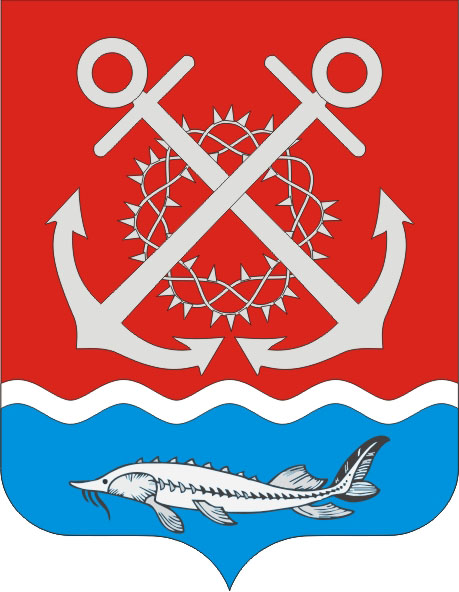                                                  РОССИЙСКАЯ ФЕДЕРАЦИЯРОСТОВСКАЯ ОБЛАСТЬ НЕКЛИНОВСКИЙ РАЙОНМУНИЦИПАЛЬНОЕ ОБРАЗОВАНИЕ «ПОЛЯКОВСКОЕ СЕЛЬСКОЕ ПОСЕЛЕНИЕ»АДМИНИСТРАЦИЯ ПОЛЯКОВСКОГО СЕЛЬСКОГО ПОСЕЛЕНИЯ                                             ПОСТАНОВЛЕНИЕ     х. Красный Десант12 сентября 2023 года                                                                                          №72                                                  «Об утверждении перечня должностных лиц, уполномоченных составлять протоколы об административных правонарушениях»В соответствии со статьей 11.2 Областного закона Ростовской области  от 25 октября 2002 г. №273-ЗС «Об административных правонарушениях», с Областным законом Ростовской области от  20.10.2015 №429-ЗС, от 28.12.2015 N 484-ЗС  "Об административных правонарушениях", с Областным законом Ростовской области от  04.08.2017 №1179-ЗС "Об административных правонарушениях", с Областным законом Ростовской области от  03.11.2017 №1215-ЗС "Об административных правонарушениях", с Областным законом Ростовской области от  07.03.2019 №102-ЗС "О внесении изменений в Областной закон «Об административных правонарушениях",  с Областным законом Ростовской области от  06.03.2020 №278-ЗС "О внесении изменений в Областной закон «Об административных правонарушениях", с Областным законом Ростовской области от  01.08.2019 №190-ЗС, с Областным законом Ростовской области от  04.08.2020г. №350-ЗС, Кодексом Российской Федерации об административных правонарушениях, руководствуясь Уставом муниципального образования «Поляковское сельское поселение» принятым решением Собрания депутатов Поляковского сельского поселения от 10.12.2018г.  №114, Администрация Поляковского сельского поселения ПОСТАНОВЛЯЕТ:Уполномочить на  составление протоколов об административных правонарушениях, предусмотренных:          -частью 1 статьи 19.4, статьей 19.41 , частью 1 статьи 19.5, статьей 19.7 Кодекса Российской Федерации об административных правонарушениях при осуществлении муниципального контроля, а также статьями 5.21, 15.1,15.14-15.1516 ,частью 1 статьи 19.4, статьей 19.41 , частями 20, 201  ,31,32 статьи 19.5, статьями 19.6 и 19.7 Кодекса Российской Федерации об административных правонарушениях при осуществлении муниципального финансового контроля- начальника финансово-экономического отдела Администрации Поляковского сельского поселения.         -статьями   7.32.6   Кодекса Российской Федерации об административных правонарушениях- ведущего специалиста Администрации Поляковского сельского поселения финансово-экономического отдела Администрации Поляковского сельского поселения.          -статьями 2.4, 3.2, 4.4., 5.1, 5.3, 6.3, 6.4, ч.2 ст.9.9 Областного закона Ростовской области  от 25 октября 2002 г. №273-ЗС «Об административных правонарушениях»- ведущий специалист по земельным и имущественным отношениям Администрации Поляковского сельского поселения.           -статьями 2.2, 2.3, 2.7, 2.5, 2.10, 4.1, 4.5, 4.7, 5.2, 5.4, 5.5, 8.1- 8.2, 8.8 ,8.10, частью 2 статьи 9.1, статьей 9.3 Областного закона Ростовской области  от 25 октября 2002 г. №273-ЗС «Об административных правонарушениях» - ведущего специалиста Администрации Поляковского сельского поселения.Постановление Администрации Поляковского сельского поселение № 37 от 10.03.2021 года «Об утверждении перечня должностных лиц, уполномоченных составлять протоколы об административных правонарушениях» признать утратившим силу.Настоящее постановление вступает в силу со дня его официального           опубликования (обнародования).Контроль за выполнением постановления оставляю за собой.Глава Администрации Поляковскогосельского поселения                                                                     А.Н.Галицкий                                                                                   